COUNTY OF ALAMEDAADDENDUM No. 1toRFQ No. 901930forCountywide Moving ServicesSpecification Clarification/Modification** BIDDERS MUST USE REVISED BID FORM WHEN SUBMITTING BID RESPONSE**Alameda County is committed to reducing environmental impacts across our entire supply chain. 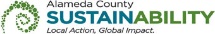 If printing this document, please print only what you need, print double-sided, and use recycled-content paper.The following Sections have been modified or revised as shown below.  Changes made to the original RFP document are in bold print and highlighted, and deletions made have a strike through.Page 10 of the RFQ, Section D (SPECIFIC REQUIREMENTS), Item 16, is revised as follows:  Any labor costs associated with Modular Furniture Installation must be estimated in advance of the move, and all details are to be approved by the County Department representative.  Any invoiced costs that are not pre-approved will not be honored.Bidder shall provide proof of a C61/D34 Contractor’s License.This RFQ Addendum has been electronically issued to potential bidders via e-mail.  E-mail addresses used are those in the County’s Small Local Emerging Business (SLEB) Vendor Database or from other sources.  If you have registered or are certified as a SLEB, please ensure that the complete and accurate e-mail address is noted and kept updated in the SLEB Vendor Database.  This RFQ Addendum will also be posted on the GSA Contracting Opportunities website located at http://www.acgov.org/gsa/purchasing/bid_content/ContractOpportunities.jsp.